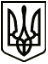 МЕНСЬКА МІСЬКА РАДАРОЗПОРЯДЖЕННЯВід 08 квітня 2022 року	м.Мена	№ 104Про продовольчу допомогу для потреб жителів міста-героя України – Чернігова та навколишніх населених пунктівВраховуючи лист Чернігівської обласної військової адміністрації від 08.04.2022 №В-1/464, у зв’язку із наявністю в Менській міській територіальній громаді створеного під час воєнного стану продовольчого резерву та враховуючи виниклу гуманітарну катастрофу в місті-герої України – Черніговіта навколишніх населених пунктах, враховуючи рішення виконавчого комітету Менської міської ради від 08.04.2022 №59 «Про створення продуктового резерву в період воєнного стану», відповідно до Закону України «Про правовий режим воєнного стану», керуючись ст.42 Закону України «Про місцеве самоврядування в Україні», Передати Чернігівській обласній військовій адміністрації, для задоволення потреб жителів міста-героя України – Чернігова та навколишніх населених пунктів, за погодження з начальником Корюківської районної військової адміністрації- 15 т. борошна за рахунок сформованого продовольчого резерву.Заступнику міського голови з питань діяльності виконавчих органів ради В.І.Гнипу спільно із відділом бухгалтерського обліку та звітності організувати роботу щодо формування, оформлення документації та передачіпродовольчої допомоги зазначеної в п.1 даного розпорядження.Контроль за виконанням розпорядження залишаю за собою.Міський голова	Геннадій ПРИМАКОВМЕНСЬКА МІСЬКА РАДАВул. Героїв АТО, 6, м.Мена, Чернігівська обл., 15600 тел.(04644) 2-15-41 e-mail: miskradamena@cg.gov.ua ЄДРПОУ 0406177708.04.2022 №493/04-13	на №______ від ______Голові Корюківської районної військової адміністраціїІвану ВАЩЕНКОПро погодження проекту розпорядження «Про продовольчу допомогу для потреб жителів міста-героя України – Чернігова та навколишніх населених пунктів»У зв’язку із виниклою гуманітарною катастрофою в місті-герої України – Чернігові та навколишніх населених пунктах та враховуючи нагальну потребудля жителів цих населених пунктів у борошні, надсилаємо для погодження розпорядження «Про продовольчу допомогу для потреб жителів міста-героя України – Чернігова та навколишніх населених пунктів».Додаток: 1 арк.Міський голова                                                                   Геннадій ПРИМАКОВТел. 0990033130